UNIVERSIDADE DE LISBOAInstituto de Ciências Sociais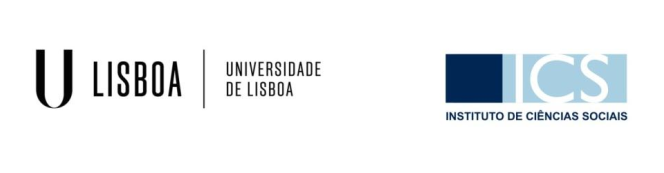 [Titulo da tese]Documento provisório[Nome completo do doutorando/a]Orientador[es]: [Doutor Nome completo do orientador]Tese especialmente elaborada para obtenção do grau de Doutor em Ciência Política, especialidade em [especialidade].[Ano]UNIVERSIDADE DE LISBOAInstituto de Ciências Sociais[Titulo da tese]Documento provisório[Nome completo do doutorando/a]Orientador[es]: [Doutor Nome completo do orientador]Tese especialmente elaborada para obtenção do grau de Doutor em Ciência Política, especialidade em [especialidade].[Esta investigação foi realizada com o apoio institucional da Fundação para a Ciência e Tecnologia, através da concessão de uma bolsa de doutoramento (SFRH/BD/…../….), com a duração de 48 meses/ outra fonte de financiamento de bolsas.][Ano]